Федеральное государственное автономное учреждение высшего образованияНациональный исследовательский университет «Высшая школа экономики»Факультет гуманитарных наукШкола исторических наукПрограмма дисциплины «История культуры России»для направления  «Подготовительное отделение для иностранных граждан» факультета довузовской подготовкиРазработчик программы: Н.А. Родионова                        к.и.н. доцент, электронный адрес: n_a_rodionova@mail.ru, NRodionova@hse.ruОдобрена на заседании школы исторических наук «___»____________ 2016 г.Руководитель школы исторических наук профессор А.Б. Каменский________ [подпись]Рекомендована Академическим советом образовательной программы «___»____________ 2016 г., № протокола _________________Утверждена «___»____________ 2016 г.Академический руководитель образовательной программы _____________ [подпись]Москва, 2016Настоящая программа не может быть использована другими подразделениями университета и другими вузами без разрешения подразделения-разработчика программы Область применения и нормативные ссылкиНастоящая программа учебной дисциплины устанавливает минимальные требования к знаниям и умениям учащегося подготовительного отделения и определяет содержание и виды учебных занятий и отчетности.Программа предназначена для преподавателей, ведущих данную дисциплину, учащихся направления «Подготовительное отделение для иностранных граждан» факультета довузовской подготовки и изучающих дисциплину «История культуры России».Программа разработана в соответствии Приказом Министерства образования и науки России от 03.10.2014 №1304 «Об утверждении требований к освоению дополнительных общеобразовательных программ, обеспечивающих подготовку иностранных граждан и лиц без гражданства к освоению профессиональных образовательных программ на русском языке».Приказ Министерства образования и науки Российской Федерации от 01.04.2014 г. № 255 «Об утверждении уровней владения русским языком как иностранным языком и требований к ним».Образовательной программой для учащихся (1-й сертификационный уровень).со стандартом НИУ ВШЭ; с образовательной программой с рабочим учебным планом университета по направлению подготовки «Подготовительное отделение для иностранных граждан» факультета довузовской подготовки. Цели и задачи освоения дисциплины.2.1. Цель освоения дисциплины «История культуры России»  формирование понимания основных тенденций и особенностей развития культуры России .2.2. Задачи освоения дисциплины:Систематизировать ранее полученные знания по истории отечественной культуры.Сформировать способность рассуждать на русском языке и осваивать профессиональные программы на русском языке. Научить оперировать основными культурно-историческими фактами, датами, событиями российского историко-культурного процесса.Сформировать  представление о  вкладе русской культуры в сокровищницу мировой культуры. Компетенции обучающегося, формируемые в ходе освоения дисциплиныВ результате освоения дисциплины «История культуры России»  студент должен быть способным осваивать профессиональные программы на русском языкезнать основные периоды развития отечественной культуры, их характерные черты, особенности,  основные культурно-исторические факты,  события, даты,  имена деятелей российской культуры и сферы их деятельностииметь навыки анализа основных событий и фактов истории российской культуры на русском языке.Учащийся «подготовительного отделение для иностранных граждан» факультета довузовской подготовки в ходе изучения дисциплины «История культуры России» осваивает следующие компетенции: Место дисциплины в структуре образовательной программыНастоящая дисциплина относится блоку дисциплин базовой части 2016/2017 г.  Тематический план учебной дисциплины «История культуры России»  подготовительное отделение для иностранных граждан факультета довузовской подготовки, 4-й модуль (36 часов  лекции, 78 часов  самостоятельная работа (в т.ч. 12 часов  внеауд. подготовка к контрольной работе и зачёту (см. п. 6 и 9.2)). 6. Формы контроля знаний студентов. Критерии оценки знаний, навыков (описание форм контроля см.: www.hse.ru/data/2009/12/17/1230238181/aktiwnyi%20maket%20RUPa.doc)В контрольной работе студент должен показать уровень овладения учебным материалом.На зачёте учащийся должен продемонстрировать знание основных историко-культурных процессов и явлений, характеризующих развитие отечественной культуры в IX  начала XXI в., умение рассуждать по освоенной проблематике на русском языке, а также формулировать свою точку зрения по обсуждаемым вопросам. Оценки по каждой форме текущего контроля определяются по собственной 10-балльной шкале. 6.2. Порядок формирования оценок по дисциплине. Оценка итоговая (Оитог) (общий результат, проставляемый в ведомости и в свидетельстве об окончании курсов) складывается на 50% из оценки за контрольную работуна 50 % из оценки за зачёт.Оценка за контрольную работу (100%) складывается на 50% из оценки за ответ на 3 первых вопроса (тестовых) и  на 50%  из оценки за ответ на 4-й вопрос (открытый вопрос)Оценка за зачёт (Озачёт) (100%) складывается  на 50% из оценки за ответ на 3 первых вопроса (тестовых) и  на 50%  из оценки за ответ на 4-й вопрос (открытый вопрос)Общая формула такова (максимальный процент от итоговой оценки):100% итог = (25% 1-е 3  вопр.контр. + 25% 4-й . вопр. коньр..) +(25% 1-е 3  вопр .зачёт+ 25% 4-й . вопр.зачет)Такимобразом, оценка итоговая (Оитог) (общий результат, проставляемый в ведомости и в свидетельстве об окончании курсов), представляет собой сумму оценок О контр. и Озачёт в пропорции 5-5 (0,5 и 0,5). Итоговая оценка и оценка за зачёт  по отдельности выражаются в числах, округленных до ближайшего целого, в диапазоне от 0 до 100 включительно (а также по 7-бальной шкале: неудовлетворительно, удовлетворительно, удовлетворительно с плюсом, хорошо, хорошо с плюсом, отлично, отлично с плюсом).На пересдаче критерии формирования оценки сохраняются.Содержание дисциплиныРаздел I. История культуры Древней Руси (IXXIII в.)4 часа лекций III модульЛекция 1. Культура Киевской Руси. Природные и этнические основания русской культуры. Язычество как основа культуры дохристианской Руси. Древнерусские культы и пантеон богов. Мифы, древнерусский эпос, былины. Владимир Святой и крещение Руси. Роль Византии в развитии русской культуры. Христианская культура и её взаимодействие с языческой культурой. Феномен «двоеверия». Гардарика. Значение городов в культуре Киевской Руси. Ремесло. Архитектура Киевской Руси: Десятинная церковь, храм св. Софии в Киеве, Киево-Печерский монастырь, Софийский собор в Новгороде. Изобразительное искусство: мозаика и фресковая живопись, иконопись. Письменность и литература: летописание, житие, слово, хождения, исторические повести. «Слово о законе и благодати» митрополита Илариона «Поучение» Владимира Мономаха. Роль монастырей в развитии книжности.  «Повесть временных лет». Феномен «Слова о полку Игореве».Лекция 2. Русская культура периода феодальной раздробленности и татаро-монгольского ига ( XIII –ХIV вв.).Развитие местных культурных традиций и особенностей в связи с феодальной раздробленностью. Последствия татаро-монгольского нашествия для русской культуры. Роль Новгорода и Пскова в сохранении культурных традиций. Подъём литературы и искусства, связанный с борьбой за ликвидацию ига. «Задонщина», «Сказание о Мамаевом побоище». Летописание. Дмтрий Донской и Сергий Радонежский. Иконопись. Феофан Грек и Андрей Рублёв. Агиографическая литература. Пахомий Логофет и Епифаний Премудрый. Роль церкви в осознании национального единства и целей национального возрождения. Москва и Тверь: два возможных пути объединения русских земель, два возможных варианта развития русской культуры. Культовое и гражданское строительство в Новгороде и Пскове. Начало возвышения Москвы. Особенности московской архитектурной школы. Новый этап развития русской государственности и культуры. Начало формирования великорусского этноса и единой национальной общерусской архитектурной школы. Раздел II. История отечественной культуры периода Московского царства (XV–XVII вв.) 4 часа лекций III модульЛекция 3. Культура в период формирования единого русского государства (ХV-ХVIвв.)Объединительная политика Московского княжества. Особенности социально-политической и культурной жизни Московской Руси в ХV в. Личность Ивана III, её значение для становления традиций Московской Руси. Складывание архитектурного облика Москвы как столицы нового государства. Московский Кремль как архитектурный памятник мирового значения. Подъём национального самосознания. Влияние церкви на духовную жизнь общества. Религиозная доктрина «Святой Руси» и формирование русской мессианской идеи. «Сказание о князьях Владимирских», «Сказание о Владимире Мономахе». Идеологема «Москва – третий Рим» и её обоснование иноком Филофеем. Религиозное вольнодумство ХV-ХVI вв. и русская культура. Иосиф Волоцкий и Нил Сорский. Дискуссия между иосифлянами и нестяжателями как существенный фактор культурной ситуации этого периода. Расцвет публицистики как характерная черта литературы ХV-ХVI вв. И. Пересветов, В. Патрикеев. Эпоха Ивана Грозного. Полемика Ивана Грозного и А. Курбского как отражение основных мировоззренческих проблем эпохи. Опричнина и её социальные и культурные последствия. Митрополит Макарий и создание свода Четьи Минеи. Быт русской семьи и воспитание детей согласно «Домострою» Сильвестра. Просвещение, письменность. Завершение летописного периода, Иван Федоров и начало книгопечатания. Шедевры русской архитектуры ХV-ХVI в. Творчество Дионисия. Книжная миниатюра. Постановления Стоглавого Собора и первые попытки регламентации художественного творчества со стороны церкви. Лекция 4. Культура России ХVII в. «Обмирщение» культуры. Особенности развития культуры России на пороге Нового времени. Связь новых явлений в культуре с развитием социально-экономических процессов. Усиление светского и рационального начал в культуре ХVII в. Смута и отражение борьбы с иностранными интервентами в литературе. Авраамий Палицын. Формирование идеологии абсолютизма. Утверждение патриаршества и проблемы религиозного обновления в России. Никон и Аввекум – культурная альтернатива эпохи. Церковный раскол. 	Просвещение: рост грамотности, школы. Славяно-греко-латинская академия. Московский печатный двор. Рост частных библиотек. Литература и общественно-политическая мысль. Новые литературные жанры: драматургия, поэзия, демократическая сатира, бытовая повесть. Великие русские географические открытия: С. Дежнев, В. Поярков, В. Хабаров. Развитие техники. Зодчество. «Каменное узорочье». «Московское барокко». Рост гражданского строительства. Портрет «парсуна» и его влияние на иконопись. Творчество Симона Ушакова. Открытие первого русского придворного театра. Раздел III. История культуры имперской России ( XVIII в. - 1917 г.)12 часов лекций III модульЛекция 5. Культура России первой половины ХVIII в.Реформы Петра I и их влияние на развитие культуры. Европеизация России и проблема сохранения национальной самобытности. Идейная борьба вокруг реформ в общественной мысли первой четверти ХVIIIв. Обоснование идеологии абсолютной монархии. Феофан Прокопович, И. Посошков, П. Шафиров. Утверждение светского начала в русской культуре. Идеологема «Служение Отечеству» и последствия появления служилого сословия. Складывание системы светского образования: навигацкая, артиллерийская, инженерная и другие школы. Сословный характер системы образования. «Юности честное зерцало». Развитие точных и естественных наук. Географические экспедиции. Учреждение Академии наук. Новые тенденции в развитии зодчества. Гражданское и промышленное строительство. Возведение дворцов. «Петровское (нарышкинское) барокко»: Меншикова и Сухарева башни, Храм Покрова в Филях. Ордерная система.Санкт-Петербург – «регулярный город», европейская столица Российской империи, новое явление в архитектуре. Феномен двух столиц как отражение культурной дихотомии русской истории. Стилевые направления живописи: барокко, рококо. Открытие Публичного общедоступного театра. «Комедиальная храмина». Классицизм в русской литературе. Творчество А.Д. Кантемира, М.В. Ломоносова. А.П. Сумарокова. В.К. Тредиаковского. Лекция 6. Отечественная культура в эпоху Просвещенного абсолютизма ( вторая пол. ХVIII в.)Идеи Просвещения в русской культуре второй пол. ХVIII в. Основание Московского университета и Академии художеств. М.В. Ломоносов и русская наука. Реформирование системы образования. И.И. Бецкой и начало женского образования. Смольный институт благородных девиц. Задача создания «новой породы людей». Общественно-политические взгляды и издательская деятельность Н.И. Новикова. Русское просветительство. А.Н. Радищев. Формирование сентиментализма в русской литературе. Н.М. Карамзин. Появление стиля реализма. Д.И Фонвизин. Поэзия Г.Р. Державина.  Расцвет русского барокко. Шедевры зодчества Растрелли. Становление классицизма и его характерные черты. В.И. Баженов. М.Ф. Казаков, И.Е. Старов. Утверждение новых жанров в живописи. Переход к реалистическому изображению мира и человека. Портретная живопись. Творчество И.Н. Никитина и А.М. Матвеева. Русский театр в Ярославле. Творчество мастеров портрета: Ф.С. Рокотов. Д.Г. Левицкий. В.Л. Боровиковский. Расцвет жанра портретного бюста в творчестве Ф.И. Шубина. Открытие Мариинского театра. Формирование национальной оперы и начало хореографического творчества.Лекция 7. «Золотой век» русской культуры. Первая половина ХIХв.«Дней Александровых прекрасное начало». Отечественная война 1812г.: рост патриотизма и гражданственности. «История государства Российского» Н.М. Карамзина. Общественная мысль о путях развития России. П.Я. Чааадаев. Западники и славянофилы. Рост просвещения и образованности: открытие новых университетов.Доминирующая роль литературы в культуре «Золотого века». Переход от классицизма к сентиментализму и романтизму. Н.М. Карамзин «Бедная Лиза». В.А. Жуковский и русский романтизм. Творчество А.С. Пушкина и становление русского литературного языка. М. Ю. Лермонтов. Н.В. Гоголь.Развитие общественно-политической периодики.Господство классицизма и религиозно-мифологической тематики в живописи. К.П. Брюллов, А.А. Иванов, О.А. Кипренский, В.А. Тропинин. Бытовые сюжеты в русской живописи: А.Г. Венецианов. Реалистические и сатирические мотивы творчества И.А. Федотова. Расцвет классицизма в архитектуре. Русский ампир. Архитектурные ансамбли Петербурга: К.И. Росси, А. Монферран, А.Н. Воронихин. А.Д. Захаров. Архитектура Москвы: О.И. Бове. Д.И. Жилярди. «Русско-византийский стиль»: К.А. Тон. Расцвет музыкального искусства, формирование национальной русской оперы. Творчество М.И Глинки и А. Даргомыжского. Романсы А.А. Алябьева. Развитие театрального искусства: Александровский драматический и Михайловский театры в Петербурге. Малый и Большой театры в Москве. Лекция 8. «Золотой век» русской культуры. Вторая половина ХIХ в.Великие реформы и демократизация культуры. Спрос на науку и образование в условиях развивающегося капитализма.Становление системы народного образования. Церковные и светские (государственные, земские) школы. Гимназии и реальные училища. Развитие женского образования. «Циркуляр о кухаркиных детях» и усиление государственной регламентации социо-культурного процесса. «Золотой век русской химии: А.М. Бутлеров, Д.И. Менделеев. Развитие биологии и физиологии: К.А. Тимирязев, И.М. Сеченов. И.И. Мечников. И.П. Павлов. Географические исследования: П.П  Семенова, Н.М. Пржевальского, Н.Н. Миклухо-Маклая. Технические открытия И.Н. Яблочкова. АС. Попова. Расцвет критического реализма. И.С. Тургенев, Ф.М. Достоевский, Л.Н. Толстой. Издательская деятельность. К.Т. Солдатенков и Ф.Ф. Павленков. Народная литература И.Д. Сытина. «Толстые журналы». Изобразительное искусство пореформенного периода. Кризис классицизма. Деятельность меценатов. Товарищество передвижных художественных выставок. Творчество В.Г. Перова. Поиск национального стиля в архитектуре. Псевдорусский стиль. Эклектика. Расцвет национальной музыкальной культуры. «Могучая кучка». Мотивы народной музыки в творчестве П.И. Чайковского. Русский балет. Опера, симфоническая музыка. Лекция 9. «Серебряный век» русской культуры. Эпоха модерна в России. Происхождение и значение термина. Историко-культурный контекст и временные границы Серебряного века. Умирание культуры или «Русский духовно-культурный ренессанс» (Н. Бердяев). Влияние европейского декаданса. Русский модерн. Абсолютизация эстетики и эстетизация жизни. «Искусство для искусства». Поиски смысла любви. Эстетическая революция в стенах «башни» Вяч. Иванова. Художественно-эстетические системы первой трети ХХ века. Символизм. «Мир искусства». Н. Рябушинский и журнал «Золотое руно». Акмеизм и «Цех поэтов»: Н.С. Гумилёв, А. А. Ахматова, О.Э. Мандельштам. «Аполлон» - журнал-манифест русского акмеизма. Футутризм. Творчество эгофутуристов (И. Северянин, Б. Пастернак) и кубуфутуристов (В. Хлебников, В. Маяковский). Развитие реалистических традиций русской литературы: И.А. Бунин, В.В. Вересаев, А.Н. Толстой. Творчество М. Горького. Модерн в живописи. «Мир искусства». «Голубая роза». «Союз русских художников». «Бубновый валет». Русский авангард: абстракционизм, конструктивизм, иррационализм. Творчество М.А. Врубеля. В.В. Кандинского, К.С. Малевича, и др. Расцвет вокального искусства: Ф. Шаляпин, А. Нежданова, Л. Собинов. Реформаторские идеи в практике театрального искусства: К. Станиславский. Е. Вахтангов. В. Мейерхольд. Театры кабаре «Бродячая собака», «Привал комедиантов», «Летучая мышь». «Русские сезоны» С.П. Дягилева в культурной жизни России и Европы. Развитие русского кинематографа. Лекция 10. Русская эмиграция как феномен русской культуры. Первая послереволюционная волна русской эмиграции и её социокультурный смысл. Культурный и интеллектуальный потенциал российского зарубежья. Издательская деятельность. Литературные объединения. I съезд русских литераторов в Белграде (1928). Литература Русского Зарубежья: И.Бунин, М. Цветаева, И. Шмелёв, В.Ходасевич, А.Ремизов, Б. Зайцев, Саша Чёрный, Дон- Аминадо, М.А. Алданов, Н. Берберова, Н.А. Тэффи. и др.). Молодое «незамеченное поколение» (Д.Кнут, В.Смоленский, Б. Поплавский, Л. Червинская и др.). Париж - центр русских художников. Творчество В. Шухаева, А. Яковлева, Н.Гончаровой, М.Ларионова, А.Бенуа и др. Русский балет. С. Дягилев, С. Лифарь. В. Нижинский, М. Фокин, Дж. Баланчин, М. Кшесинская. Л. Лопухова. Русское театральное искусство за рубежом. Музыкальная культура. И. Стравинский, С. Рахманинов, Ф.Шаляпин. Единство и борьба двух ветвей единой национальной культуры. Вклад эмиграции в русскую и мировую культуру.Раздел IV. Новейшая история культуры России советского периода (19171991 гг.) 14 часов лекций IV модульЛекция 11. Культурный процесс в первое десятилетие советской власти. Культурная революция. Октябрьская революция и новые формы культуры и общественной жизни. Демократизация и идеологизация культуры. Партийно-государственное руководство культурным строительством. Задача формирования нового человека, свободного от пережитков прошлого. Агитпроп и Пролеткульт. Деятельность государственной комиссии по просвещению. А.В. Луначарский. Церковь и власть. Декрет «О свободе совести» и его роль в разгоме церкви. Раскол русской церкви: «обновленческое» движение в поддержку большевистского правительства. А.И. Введенский. Интеллигенция и власть. Изменения в системе народного просвещения и образования. Ликбез. Создание единой трудовой школы. Первые советские школьные учебники. Реформа высшей школы. Рабфаки. Институт красной профессуры. Вклад советских ученых в мировую науку. И.П. Павлов. В.И. Вернадский. Н.Е. Жуковский. Н.И. Вавилов, С.В. Лебедев. «Искусство-народу». Искусство как средство идеологического воздействия на массы. Художественное осмысление действительности. А. Блок. В. Маяковский. «Попутчики» советской культурной политики. И.Э Бабель, Б.А. Пильняк, Л.Н. Сейфуллина, А.С. Серафимович, В.А. Каверин, В. Шкловский. План монументальной пропаганды. Градоствоительство. Ассоциация художников революционной России (АХРР), Общество художников – станковистов (ОСТ) и ВХУТЕМАС. Эксперименты в области театрального искусства.  Вс. Э. Мейерхольд. А.Я. Таиров. Массовые театрализованные праздники. «Из всех искусств для нас вважнейшим является кино» : кинематография как средство пропаганды. Дзига Вертов. С. Эйзенштейн. Российская ассоциация пролетарских музыкантов (РАМП) и популяризация русской классики. Лекция 12. Советская культура в годы форсированного строительства социализма. Утверждение партийной линии в литературе и искусстве. Унификация и регламентация культуры. Борьба за преодоление культурной отсталости страны. Введение всеобщего начального образования (1930) и неполного среднего (семилетка) образования. Создание системы школ фабрично-заводского ученичества (ФЗУ). Культурно-посветительная работа и овладение техникой  военнного дела. Рост числа ВУЗов и расширение географии высшей школы. Введение ученых степеней и научных званий. Централизация и бюрократизация партийно-государственного управления художественной культурой. Создание творческих союзов. Социалистический реализм как главное идейное направление отечественной литературы. Исторический роман. Советская сатира. Традиции «московского передвижничества» в творчестве С.В. Герасимова и Б.В. Иогансона. Архитектура: массивность и гротескность в творчестве М.А. Фомина, К.С. Мельникова, И.В. Жолтовского. Конструктивизм в творчестве В. Татлина, И. Лисицкого и братьев Весниных. Рационализм в работах «Ассоциации новых архитекторов» (А.Щусев, И. Фомин, К. Мельников). Театр. Постановки Б. Лавренева,  Е. Вахтангова и В. Мейерхольда.Симфонические произведения Н. Мясковского, Ю. Шапорина, и Д. Шостаковича. Кинематограф как проводник патриотизма и мужества. Режиссеры В. Пудовкин, С. Эйзенштейн и их исторические кинокартины. Борьба против «формализма в искусстве». Репрессии против деятелей науки и культуры. Антицерковная пропаганда. «Безбожные пятилетки».Лекция13. Культура СССР в период Великой Отечественной войны и в послевоенные годы.Перестройка культуры в условиях военного времени. Примирение власти с церковью. Ликвидация Союза воинствующих безбожников. Роль средств массовой информации в годы войны. Совинформбюро. Мобилизация науки на помощь фронту. Изменения в системе срдней и высшей школы. Создание школ-интернатов, вечерних школ, изменение содержание обучения и программ. Эвакуация ВУЗов в восточне районы страны. Вклад советской науки вборьбу с фашизмом.Героическая публицистика А. Бека, В. Гроссмана, Б. Горбатова, А. Толстого, И. Эреньбурга. Лирика М. Светлова, К. Симонова, М. Алигер, А. Суркова, А. Твардовского, О. Бергольц. Музыка. Симфонии С. Прокофьева И Д. Шостаковича, Р. Глиэра Концерт для голоса с оркестром. Песни и гимны военных лет «Священная война» А. Александрова, «Песня артиллеристов» Т. Хренникова, «Катюша», «В лесу прифронтовом» М. Блантера, «Тёмная ночь» Н. Богословского. Батальная тема в творчестве А. Дейнеки «Оборона Севастополя», В. Серова «Расстрел», С. Герасимова «Мать партизана», А. Пластова «Фашист пролетел». Мобилизующая сила советского плаката. Кукрыниксы «Беспощадно разгромим и уничтожим врага». И. Тоидзе «Родина – мать зовёт».Советское кино в годы войны. И. Пырьев «Секретарь райкома». Документальные киноповести  А. Довженко и Ф. Панферова. Историческое и нравственное значение великой победы. Лекция 14. Советская культура в условиях апогея сталинизма ( 1945-1953гг.)Изменение духовного климата советского общества. Эйфория победы над фашизмом и надежды на ослабление тоталитарного режима. Введение семилетнего образования (1949/1950 уч. год). Восстановление сети высших учебных заведений и численности студентов. Развитие системы вечернего и заочного образования. Усиление командно-административных методов руководства культурой. Апогей сталинизма и новый виток репрессий. Закрытие театров, журналов, запрет литературных произведений. Правда о войне в литературе: «В окопах Сталинграла» В. Некрасова, Б. Полевого, Э.Казакевича. Становление советской атомной физики,  ракетной и электронно-вычислительной техники. Вклад учёных в развитие отечественного военно-промышленного комплекса. А.Ф. Иоффе, П.Л. Капица, Л.Д. Ландау, Ю.Б. Харитон, И.В. Курчатов, Я.Б. Зельдович. «Лысенковщина» в науке. Борьба с формализмом в литературе, музыке, изобразительном искусстве. Обвинения в формализме и антинародности против  Д.Д. Шостаковича, С.С. Прокофьева, Н.Я. Мясковского, В.Я. Шебалина, А.И. Хачатуряна. Киноискусство: «Подвиг разведчика» (реж. Б. Барнет),»Молодая гвардия» (реж. С. Герасимов). Фильм С.Эйзенштейна «Иван Грозный» запрещён. Кризис отечественной культуры в послевоенный период. Лекция 15. Культура периода «Оттепели» (1953 г. – середина 60-х годов)ХХ съезд партии: начало изменений в духовной жизни советского общества. Причины и содержание «Оттепели». Начало процесса десталинизаци в культурной политике. Формальный характер демократизации системы управления культурой. Возрастание роли творческих союзов. Съезды творческой интеллигенции. Процесс реабилитации деятелей культуры и их творчества. «Шестидесятники».Ликвидация «железного занавеса» и программа построения коммунизма.Переход от обязательного семилетнего к восьмилетнему образованию. Укрепление связи школы с жизнью. Рост числа Вузов. Вступление СССР в эру НТР. Прорыв в космос и романтика освоения Сибири. Физики и лирики. Стиляги и джаз: стихийный нонконформизм. «Новый мир» – глашатай «Оттепели». Бардовская песня. Хрущёвки и исчезновение коммунального быта. Анекдотическое осмысление действительности и инстинктивное сопротивление унификации и идеологическим штампам. «Дело Пастернака». Конфликт между Н.С. Хрущёвым и творческой интеллигенцией. Начало распространения самиздата. Строительство высотных зданий в Москве, метрополитена (арх. А.в. Щусев, В.Д. Кокорин), Кремлёвский Дворец съездов (проект М.В. Посохина). Попытка реабилитация искусства авангарда. «суровый стиль» советской живописи. Шедевры советского киноискусства: «Застава Ильича» (реж. М. Хуциев), «Летят журавли» (реж. М. Калатозов),  «Баллада о солдате» (реж. Г. Чухрай).Лекция 16. Культура Советского Союза в 1964- 1985 гг. Конец «оттепели» и усиление консервативных тенденций в руководстве культурной жизнью. Свёртывание курса на десталинизацию. Ужесточение цензуры. Начало диссидентского движения. Литература «андеграунда» .А И. Солженицын. Реформа школы (1984). Введение всеобщего среднего образования. Введение всеобщего профессионального образования молодёжи. Учителя-новаторы  В.Ф. Шаталов, Е.И. Ильин, Ш.А. Амонашвили.Создание научно-производственных объединений и превращение науки в непосредственную производительную силу. Развитие атомной и нефте-газовой энергетики, квантовой электроники,  освоения космоса. Основные направления в литературе. «Деревенская проза»: Ф.Абрамов, В.Белов, Б. Можаев. «Городская проза»: Ю. Трифонов, В. Аксенов, В. Конецкий, В. Токарева, Ю. Поляков.Нравственные проблемы драматургии А.Вампилова, В. Розова, А. Володина. Выдающиеся театральные режиссеры: А.В. Эфрос, Ю.П. Любимов, О.Н. Ефремов, Г. А Товстоногов. Шедевры киноискусства: «Зеркало» А. Тарковского, «Короткие встречи» Киры Муратовой. Самый кассовый фильм 80-х «Москва слезам не верит» В. Меньшова. «Бульдозерная» выставка (1974) художников-нонконформистов. Третья волна эмиграции. Лекция 17. Отечественная культура перестроечного периода.Новые тенденции культурной жизни в связи с перестройкой и гласностью. Ослабление цензуры. Активизация газетно-журнальной периодики и расширение культурно-информационного пространства. «Прорабы перестройки» и ее оппоненты. Н. Андреева «Не могу поступиться принципами». Размежевание художественной интеллигенции. Диктат рынка и падение уровня культуры. Падение престижа интеллектуального труда. Интеллигенция и рынок «Новые русские» и новые бедные. «Челноки» и «челночная» эмиграция. 1000-летие Крещения Руси и изменение отношения государства к религии и церкви. Реформы высшей школы (1984 г.) и средней школы и их итоги. Утечка мозгов. Пробуждение интереса к отечественной истории. Развитие частного книгоиздательства. Феномен «возвращённой» литературы. Развитие реалистических традиций творчестве В. Астафьева, В. Распутина, Ю. Бондарева, Б. Васильева.Выход на экран «полочных» фильмов. Освещение «белых» пятен истории («Больше света» реж. М. Бабак). Тема сталинизма в «Покаянии» (реж. Т. Абуладзе). Телепередачи «ВЗГЛЯД», «До и после полуночи» и их воздействие на сознание зрителей. Песни В. Цоя, И. Талькова, Б. Гребенщикова и их влияние на молодёжь. Раздел V. Современные тенденции развития отечественной культуры2 часа лекций IV модульЛекция 18. Особенности культуры России в постсоветский период.Отказ от централизованной системы управления культурой и единой культурной политики. Диктат рынка. Отсутствие единой социокультурной идеи и расширение диапазона направлений развития культуры: от следования западным образцам до апологии изоляционизма. Переход к рыночной экономике (1992 г.) и сокращение государственного финансирования науки, образования, институтов культуры. Массовая культура. Коммерциализация сферы культуры. 8. Образовательные технологииДанная дисциплина преподается в форме лекций. Лекции имеют интерактивный характер (диалогические лекции). Преподаватель может задавать аудитории вопросы, объясняя непосредственно на занятии дополнительный материал. 9. Оценочные средства для текущего контроля и аттестации студента.9.1. Примерные вопросы и темы вопросов контрольной работы и зачёта:9.1.1. Типовые тестовые вопросы:Назовите  киевского князя, при котором произошло крещение Древней Руси?ИгорьСвятославОлегВладимирЯрославКто является автором иконы Троица, написанной для иконостаса Троицкого собора? Д. ЧёрныйА.РублевФ. ГрекПрохор с ГородцаДионисий9.1.2. Типовые открытые вопросы (на рассуждение)1. Какие изменения в культуре произошли в связи с принятием христианства.2. Какую роль в развитии русской культуры сыграло образование  единого централизованного  Российского государства. 9.2. Самостоятельная работа студента.Подготовка к контрольной работе (повторение материала) – 6 часов. Подготовка к зачёту (повторение материала)  6 часов.9.3. Вопросы для повторения при подготовке к зачету. Примерные вопросы к зачёту.Религия древних славян.Какие изменения в культуре произошли в связи с принятием христианства? Двоеверие.Происхождение письменности на Руси. Основные литературные жанры периода Киевской Руси IХ-ХII вв. Русское зодчество Киевской Руси. Какие памятники зодчества этого периода вы знаете? Живопись Киевской Руси. Иконописный канон. Феофан Грек и Андрей Рублев. Русская литература второй половины ХIV—ХVI вв. и начало книгопечатания.  Русская общественная мысль ХVI в. (Филофей, И.С. Пересветов, Иван Грозный, А.М. Курбский, Сильвестр).Русская архитектура ХV-ХVI вв. Расцвет шатрового стиля.  Какое влияние на культуру оказал раскол в русской православной церкви в ХVII в.? Какие признаки обмирщения русской культуры в ХVII в. вы можете назвать?Просвещение и распространение научных знаний в период петровских преобразований в конце ХVII - начале ХVIII вв. Какие новшества в быту в первой четверти ХVIII в. вы знаете?Архитектура ХVIII в. Что роднит и отличает архитектурные стили барокко и классицизм? Русская литература ХIХ в. Основные черты литературных стилей: сентиментализма,  романтизма, реализма. Видные представители этих стилей. Назовите характерные черты архитектурных стилей ХIХ в.: ампир, эклектика, модерн. Какие стили и жанры живописи ХIХ в.вы знаете? «Серебряный век» русской культуры: имена, направления. Что такое «Русские сезоны» и кто был их организатором?Русская культура первой волны эмиграции и ее основные представители.  Как В.И. Ленин определил задачи культуры?Почему пролетарское государство относилось подозрительно к представителям старой интеллигенции?Что привело к снижению духовно-интеллектуального уровня общества?Как новые власти относились к религии?Назовите первые мероприятия советской власти в области культуры. Какие направления и группировки в литературе в 1920-е годы вы знаете?Как развивалось театральное искусство?Какой новый стиль появился в архитектуре? Соцреализм в советской культуре. Какую роль должно было выполнять искусство? Писатели, поэты 20-х-30-х годов. Что такое «Оттепель» в искусстве середины ХХ в.? Что вам известно о научных достижениях в 1950-1960-е годы. Достижения в области исследования космоса. Какие изменения произошли в области образования?Жилищное строительство периода «Оттепели».Какое движение зарождалось в этот период?Какие отношения сложились у Хрущёва с деятелями культуры? Музыкальное искусство в Советском Союзе в 20-80-е годы ХХ в. Кто такие барды?Третья волна эмиграции. Почему многие писатели покинули страну в 70-е  годы?Как изменились отношения государства и церкви?Что такое «возвращённая» литература? Советский кинематограф  в 50-е – 80-е гг. ХХ века.  Официальная советская литература в 50-е – 80-е гг. ХХ века и самиздат. Кризисные явления в российской культуре в 90-е годы  ХХ века.  Основные направления развития культуры в современной 	России: живопись, литература, музыка, кинематограф. Как экономический кризис и переход к рыночным отношениям отразились на культуре?Какие противоречивые явления  существуют в современной  российской культуре?Учебно-методическое и информационное обеспечение дисциплины10.1 Литература (учебные пособия)Грецкая Е.С. Культурология. История культуры России. Учебное пособие для иностранных студентов подготовительного факультета (гуманитарный профиль). Липецк, 2010.Муравьёв А.В., Сахаров А.М. Очерки истории русской культуры IХ-ХVII вв. Книга для учителя . М., 1984. Мухина З.З. История культуры России: Учеб.пособие. Старый Оскол, 2007.Шульгин  В.С. История русской культуры IХ-ХХ вв.: учеб пособие.  М., 2003. 10.2. Дистанционная поддержка дисциплины (электронные ресурсы)1. http://www.alleng.ru/d/cult/cult037.htm/ Культурология. История культуры России. Сост. Алексеев А.И., Измозик В.С. и др.2.http://antiquehistory.ru/kultura-rossii-kratko/ Культура России краткоМатериально-техническое обеспечение дисциплины Для проведения ряда лекционных занятий требуется проектор и экран.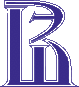 Национальный исследовательский университет «Высшая школа экономики»
Программа дисциплины   для направления 46.03.01  «История» подготовки бакалавраКомпетенцияКод по ФГОС/ НИУДескрипторы – основные признаки освоения (показатели достижения результата)Формы и методы обучения, способствующие формированию и развитию компетенцииСК-1СК- Б 1Способен учиться, приобретать новые знания, умения, в том числе в области, отличной от профессиональнойЛекции (в том числе в интерактивных формах)СК-6СК-Б6Способен работать с информацией: находить, оценивать и использовать информацию из различных источников, необходимую для решения научных и профессиональных задач Лекции (в том числе в интерактивных формах), зачётСК-9СК-Б9Способен грамотно строить коммуникацию, исходя из целей и ситуации общенияЛекции (в том числе в интерактивных формах), зачётСЛК-3СЛК – Б3Способен к осознанному целеполаганию, профессиональному и личностному развитиюЛекции (в том числе в интерактивных формах), зачётСЛК-6СЛК – Б6Способен понимать и анализировать мировоззренческие, социально и личностно значимые проблемы и процессы, происходящие в обществеЛекции (в том числе в интерактивных формах), зачётСЛК-9СЛК – Б9Способен ориентироваться в системе общечеловеческих ценностей и ценностей мировой и российской культуры, понимает значение гуманистических ценностей для сохранения и развития современной цивилизации.Лекции (в том числе в интерактивных формах), зачётВладение основными видами речевой деятельностиАудирование монологической речи: умеет понять на слух информацию, тем, основную идею, главную и дополнительную информацию каждой смысловой части собщения с достаточной полнотой, глубиной и точностью (объем текста 600-800 слов, количество предъявлений – 1)Аудирование монологической речи: умеет понять на слух основное содержание диалога, коммуникативные намерения его участников (объем диалога – не менее 10-12 развернутых реплик)Чтение: умеет использовать различные виды чтения в зависимости от поставленных целей; определяет тему текста, его основную идею; понимает как основную. так и дополнительную информацию, содержащуюся в тексте; интерпретирует информацию, изложенную в тексте, выводы и оценки автора.(объем текста – до 1000 слов)Письмо: умеет создавать письменное монологическое высказывание на предложенную тему (на материале истории России), письменное монологическое высказывание на основе прочитанного или прослушанного текста (объем текста – до 500 слов)Лекции (в том числе в интерактивных формах), зачёт№Название разделаПодразделение, за которым закреплен разделВсего часовЛекцииСамостоятельная работа1История культуры Древней Руси (IXXIII в.)Школа исторических наук144102История отечественной культуры периода Московского царства (XIV–XVII вв.), Школа исторических наук144103История культуры имперской России (с XVIII в. и по 1917 г.)Школа исторических наук3612244Новейшая история культуры России советского периода (19171991 гг.)Школа исторических наук3612245Современные тенденции развития отечественной культурыШкола исторических наук14410Итого:1143678Тип контроляФорма контроля1-й год,модуль1-й год,модуль1-й год,модуль1-й год,модульПодразделениеПараметрыТип контроляФорма контроля34ПодразделениеПараметрыТекущийКонтрольная работа1Школа исторических наук Письменная работа. Включает 3 задания на знание материала (тестового характера) по пройденным разделам лекционного курса и 1 открытый вопроса по тем же разделам. На внеуд. подготовку к контрольной  6 часов, ауд. подготовка к контрольной  1 час.ИтоговыйЗачёт 1Школа исторических наук3 задания на знание материала (тестового характера) по пройденным разделам лекционного курса и 1 открытый вопрос по тем же разделам. На внеуд. подготовку к зачёту  6 часов На зачёте учащийся может получить дополнительные вопросы для уточнения его знаний.